Publicado en  el 05/12/2016 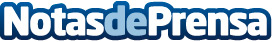 La unidad de rehabilitación intensiva de ictus del Hospital Sociosanitario del Hospitalet entra en funcionamentoHay importantes evidencias que muestran que la rehabilitación de alta intensidad -alrededor de 5 horas diarias durante tres semanas- en un entorno terapéutico apropiado- cuando los pacientes reciben una atención dirigida en un entorno grupal con pacientes con retos similares-, provoca una mejora sensible y una reinserción a la comunidad en mejores condicionesDatos de contacto:Nota de prensa publicada en: https://www.notasdeprensa.es/la-unidad-de-rehabilitacion-intensiva-de-ictus Categorias: Medicina Cataluña Ciberseguridad http://www.notasdeprensa.es